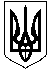 ГАЛИЦИНІВСЬКА  СІЛЬСЬКА РАДАВІТОВСЬКОГО  РАЙОНУ МИКОЛАЇВСЬКОЇ  ОБЛАСТІР І Ш Е Н Н ЯВід 23 грудня 2020 року   №46                               ІІІ сесія VIII скликанняс. ГалициновеПро   встановлення оплати за перебуваннядітей в ДНЗ Галицинівської сільської радиу 2021 році        Відповідно  до   підпункту  29 розділу I статті 26 та статті 28 Закону України   “ Про  місцеве  самоврядування  в  Україні ”,    статті 35 Закону України “ Про дошкільну освіту ”,  Закону України “ Про внесення змін до деяких законів України щодо забезпечення безкоштовним харчуванням дітей внутрішньо переміщених осіб ”, наказу МОН України від 21.11.2002 року     № 667 “ Про затвердження Порядку встановлення плати для батьків за перебування дітей у державних і комунальних дошкільних та інтернатних навчальних закладах ” (зі змінами), постанови Кабінету Міністрів України від 22.11.2004 року № 1591 “ Про затвердження норм харчування у навчальних та оздоровчих закладах ” (зі змінами), Порядку організації харчування дітей у навчальних та оздоровчих закладах, затвердженого спільним наказом МОЗ та МОН України від 01.06.2005 року № 242/329, Інструкції з організації харчування дітей у дошкільних навчальних закладах, затвердженої наказом МОН і МОЗ України від 17.04.2006 № 298/227 (зі змінами),   сільська  радаВ И Р І Ш И Л А  :Встановити оплату за перебування дітей в закладах дошкільної освіти Галицинівської сільської ради в розмірі 14,00 грн. 00 коп. за день для дітей ясельної  групи, для інших – 20,00 грн. 00 коп. за день, що становить 40 % від середньої вартості харчування.Вважати таким, що втратило чинність рішення ХХІ сесії УІІІ скликання Галицинівської сільської ради від 21.12.2018 року №24 “ Про встановлення оплати за перебування дітей в ДНЗ Галицинівської сільської ради.    Контроль за виконанням цього рішення покласти на постійну комісію з питань фінансів, бюджету, планування соціально-економічного розвитку, інвестицій та житлово – комунального господарства.                                     Сільський голова                        І. НАЗАР